Wyprawka do„Niepublicznego Żłobka Złoty Kogucik”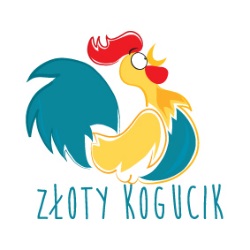 1. obuwie zamienne2. kosmetyki (krem przeciwodparzeniowy oraz przeciwsłoneczny)3. pieluszki jednorazowe4. szczoteczka + pasta do zębów5. butelka + smoczek + mleko - jeśli dziecko korzysta6. ubranka na zmianę7. poszewka na kołderkę + poduszkę dziecięcą8. ulubiona maskotka, smoczek, pieluszka tetrowa - jeśli dziecko korzysta